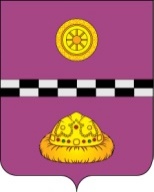 РЕШЕНИЕКЫВКÖРТÖДОб отчёте председателя Советарайона Гановой Ю.В. о результатах своей деятельности в 2021 годуВ соответствии Федеральным законом от 06.10.2003 № 131-ФЗ «Об общих принципах организации местного самоуправления в Российской Федерации», ст. 29 Устава муниципального образования муниципального района «Княжпогостский» Совет муниципального района «Княжпогостский» РЕШИЛ:1. Отчёт председателя Совета района Гановой Ю.В. о результатах своей деятельности в 2021 году, в том числе о решении вопросов, поставленных Советом муниципального района «Княжпогостский», согласно приложению к настоящему решению, принять к сведению.Настоящее решение вступает в силу со дня его принятия и подлежит официальному опубликованию.Глава МР «Княжпогостский» -руководитель администрации	                                              А.Л. Немчинов        Председатель Совета района                                                             Ю.В. ГановаОтчёт председателя Совета района Гановой Ю.В. о результатах своей деятельности в 2021 году, в том числе о решении вопросов, поставленных Советом муниципального района «Княжпогостский» В соответствии с Уставом муниципального образования муниципального района «Княжпогостский» (далее – Устав района), Регламентом Совета муниципального района «Княжпогостский» (далее – Регламент Совета района) представляю ежегодный отчет о деятельности Совета муниципального района «Княжпогостский» VI созыва за 2021 год, который был построен на принципах совместной работы депутатского корпуса и администрации муниципального района «Княжпогостский».Общие сведенияВ Совете муниципального района «Княжпогостский» работают 13 депутатов (установленная численность 16 депутатов), осуществляя свои полномочия на непостоянной основе, т.е. на общественных началах, совмещая депутатскую деятельность с выполнением трудовых обязанностей по месту основной работы. Спецификой работы представительного органа является разработка и принятие нормативно-правовых актов, обеспечивающих устойчивое развитие экономики и социальной политики, являющихся основой эффективной жизнедеятельности, а также более полного и качественного удовлетворения запросов населения.Работа Председателя Совета района проходит в тесном ежедневном взаимодействии с Главой муниципального района «Княжпогостский» - руководителем администрации, его заместителями, руководителями отраслевых (функциональных) органов администрации муниципального района «Княжпогостский», руководителями администраций городских, главами сельских поселений муниципального района «Княжпогостский». Все вопросы обсуждаются и принимаются коллегиально. Деятельность Совета района осуществлялась в различных формах: разработка проектов решений; анализ проектов нормативно-правовых актов, выносимых на рассмотрение заседаний Совета района; подготовка замечаний, предложений по рассматриваемым проектам; контроль за исполнением ранее принятых решений; участие в рабочих совещаниях администрации района, в районных мероприятиях, в заседаниях общественных организаций района.Совета районаСовет района осуществляет свою деятельность в форме сессий, заседаний Президиума Совета и постоянных комиссий.За 2021 год проведено 9 заседаний (4 очередных и 5 внеочередных). Принято 80 решений. Основные вопросы, по которым принимались решения касались бюджета района, а также социально-экономического развития, порядка управления и распоряжения муниципальной собственностью.В 2021 году была поддержана одна законодательная инициатива:- О поддержке решения Совета МО МР «Усть - Цилемский» от 30.06.2021 № 06-07/60 «Об обращении в Государственный Совет Республики Коми по вопросу предоставления мер социальной поддержки специалистам муниципальных учреждений культуры».Также за 2021 год рассматривались отчеты ОМВД района, КСП, Совета района. Все проекты решений, имеющие нормативно-правовой характер, проходят антикоррупционную экспертизу в управлении правовой и кадровой работы администрации района, после чего направляются для проверки соответствия действующему законодательству в Прокуратуру Княжпогостского района.Представители прокуратуры приглашаются на все заседания. Это позволяет не допускать установления незаконных норм в решениях представительного органа.Работа постоянных депутатских комиссийДля решения различного рода проблем и задач на территории МР «Княжпогостский» образованы 3 постоянные комиссии:- постоянная комиссия по бюджету, финансам и экономике;-  постоянная комиссия по вопросам жилищно - коммунального хозяйства, имущества и безопасности;- постоянная комиссия по вопросам местного самоуправления, социальной политике и депутатской этике.Каждая комиссия должна рассматривать вопросы в рамках своей компетенции, вносить предложения и замечания по рассматриваемым вопросам.Устав муниципального районаОсновным документом муниципального района «Княжпогостский» является Устав. Его принятие и внесение изменений находятся в исключительной компетенции Совета . За 2021 год депутатами Совета района была проведения совместная работа с Управлением правой и кадровой работы администрации района по внесению изменений в Устав муниципального образования муниципального района «Княжпогостский».  В отчетном периоде принято 4 решения о внесении изменений в Устав муниципального района.Бюджет муниципального районаОдним из основных вопросов местного самоуправления является рассмотрение проекта бюджета муниципального района и его утверждение и по-прежнему остаются под пристальным вниманием и контролем районного Совета депутатов.В 2021 году одобрен отчет об исполнении бюджета за 2020 год и утвержден бюджет муниципального образования на 2022 год и на плановый период 2023 – 2024 годов. Поправки в бюджет, вносимые в течение года, в основном были связаны с необходимостью корректировки показателей при поступлении субсидий и субвенций из регионального бюджета. За истекший год внесено 8 поправок. Особое внимание было направлено на повышение открытости бюджетного процесса, информированности общественности о процессе принятия бюджета и его исполнения. Это проведение публичных слушаний, предварительное рассмотрение проекта бюджета района на 2022 год и плановый период 2023-2024 годов, а также проведены слушания по исполнению бюджета за 2020 год. Все публичные слушания признаны состоявшимися.В бюджете муниципального района «Княжпогостский» были предусмотрены бюджетные назначения по бюджетополучателю- Совет муниципального района «Княжпогостский» в размере 183,915 тыс. рублей, исполнение составило 100%- 183,915 тыс. рублей. Данные средства были направлены на публикацию решений Совета муниципального района.Контрольно – счетная палатамуниципального района «Княжпогостский»Деятельность контрольно-счетной палаты муниципального района «Княжпогостский» в 2021 году осуществлялась в соответствии с Бюджетным кодексом РФ, Федеральным законом от 07.20.2022 № 6-ФЗ «Об общих принципах организации и деятельности контрольно-счетных органов субъектов Российской Федерации и муниципальных образований», Уставом муниципального района «Княжпогостский», Положением о контрольно-счетной палате муниципального района, Планом работы на 2021 год. Штатная численность КСП района утверждена в количестве 2 единиц- председателя и специалиста 1 категории. В 2021 году проводилась 1 контрольная проверка и 40 экспертно-аналитических мероприятий.О противодействии коррупцииЗа отчетный период в рамках выполнения мероприятий по профилактике и предупреждению коррупции, в том числе в целях реализации Федерального закона от 25.12.2008 № 273-ФЗ «О противодействии коррупции», депутатами Совета района своевременно были предоставлены сведения о доходах, расходах, об имуществе и обязательствах имущественного характера.Информационная открытостьВ 2021 году информирование населения муниципального района «Княжпогостский» о деятельности Совета района осуществлюсь через официальный сайт муниципального района «Княжпогостский» и районную газету «Княжпогостские вести», а также в группе социальной сети «Вконтакте».Нормативные правовые акты, принятые Советом района, своевременно опубликовывались.Главным направлением работы Совета было и остается компетентное и своевременное создание и совершенствование нормативной правовой базы, обеспечивающей практическую реализацию стратегии социально-экономического развития нашего района, качественное решение вопросов местного значения, определенных федеральным и региональным законодательством. Качественное решение задач по развитию района возможно только при совместной, конструктивной работе Совета и администрации района, каковой на сегодня она и является.Обращения гражданПо обращениям оказана информационная, консультативная помощь, доведены нормы действующего законодательства – как по телефону, так и в письменном виде. Некоторые обращения переадресованы ответственным лицам администрации МР «Княжпогостский». Решение вопросов, которые жизненно важны для населения, особенно в период выполнения карантинных мероприятий, быстро решались личным участием депутатов, использованием опыта и знаний, а не сухим написанием писем в определенные структуры. Большой вклад внесли депутаты, быстро реагируя и принимая, иногда, неординарные меры. Это Диденко Оксана Викторовна, Букало Александр Анатольевич, Барановская Ирина Викторовна, Бойко Татьяна Ивановна, Комков Юрий Михайлович, Гирушев Алексей Евгеньевич, Мирзоев Тельман Мирзоевич, Лятиев Иван Николаевич и Толстикова Мария Николаевна.Уважаемые депутаты и присутствующие!Важнейшим направлением нашей работы является взаимодействие 
с населением и институтами гражданского общества. Немалая роль 
в активизации общественной деятельности горожан принадлежит Общественному Совету, созданному на территории муниципального района «Княжпогостский», а также администрациям городских и сельских поселений.Наша с Вами задача, как законотворцев, правильно оценивать поставленные вопросы на сессиях, т.к. все вопросы, выносимые на повестку, очень важны для развития нашего района, это и обсуждение бюджета района, и внесения изменений и дополнений в Устав и др. Ведь основой депутатской деятельности неизменно остается взаимодействие с гражданами, проживающими на территории Княжпогостского района, и представление их законных интересов. Внося свой вклад в развитие экономики и социальной сферы, мы сможем построить достойное будущее своего района и Республики!Искренне надеюсь, что наша работа будет еще более конструктивной и результативной. От имени депутатов выражаю слова благодарности администрации района, Главе муниципального образования Анатолию Львовичу Немчинову  и заместителям руководителя администрации,  начальникам отраслевых (функциональных) органов администрации района, руководителям администраций городских, главам сельских поселений района, депутатам городских и сельских поселений, силовым структурам, Общественному совету, общественным организациям района за тесное и конструктивное сотрудничество в нашей общей работе на благо жителей Княжпогостского района. 